1880 United States Federal CensusSource Citation: Year: 1880; Census Place: Precinct 6, Dallas, Texas; Roll: 1299; Family History Film: 1255299; Page: 307A; Enumeration District: 067.Source Information: Ancestry.com and The Church of Jesus Christ of Latter-day Saints. 1880 United States Federal Census [database on-line]. Provo, UT, USA: Ancestry.com Operations Inc, 2010. 1880 U.S. Census Index provided by The Church of Jesus Christ of Latter-day Saints © Copyright 1999 Intellectual Reserve, Inc. All rights reserved. All use is subject to the limited use license and other terms and conditions applicable to this site.Original data: Tenth Census of the United States, 1880. (NARA microfilm publication T9, 1,454 rolls). Records of the Bureau of the Census, Record Group 29. National Archives, Washington, D.C.Info: http://search.ancestry.com/cgi-bin/sse.dll?db=1880usfedcen&indiv=try&h=10562963Image: https://www.ancestry.com/interactive/6742/4244719-00618?pid=10562963&backurl=https://search.ancestry.com/cgi-bin/sse.dll?db%3D1880usfedcen%26indiv%3Dtry%26h%3D10562963&treeid=&personid=&hintid=&usePUB=true&usePUBJs=true Name:10 Jacob Boydstun  [4090] Ref #2328Age:68Birth Year:abt 1812Birthplace:KentuckyHome in 1880:Precinct 6, Dallas, TexasRace:WhiteGender:MaleRelation to Head of House:Self (Head)Marital Status:SingleSpouse's Name:Louiza BoydstunFather's Birthplace:VirginiaMother's Birthplace:VirginiaOccupation:FarmerCannot read/write:
Blind:
Deaf and Dumb:
Otherwise disabled:
Idiotic or insane:View image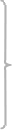 Household Members: